PENGADILAN TINGGI AGAMA PADANG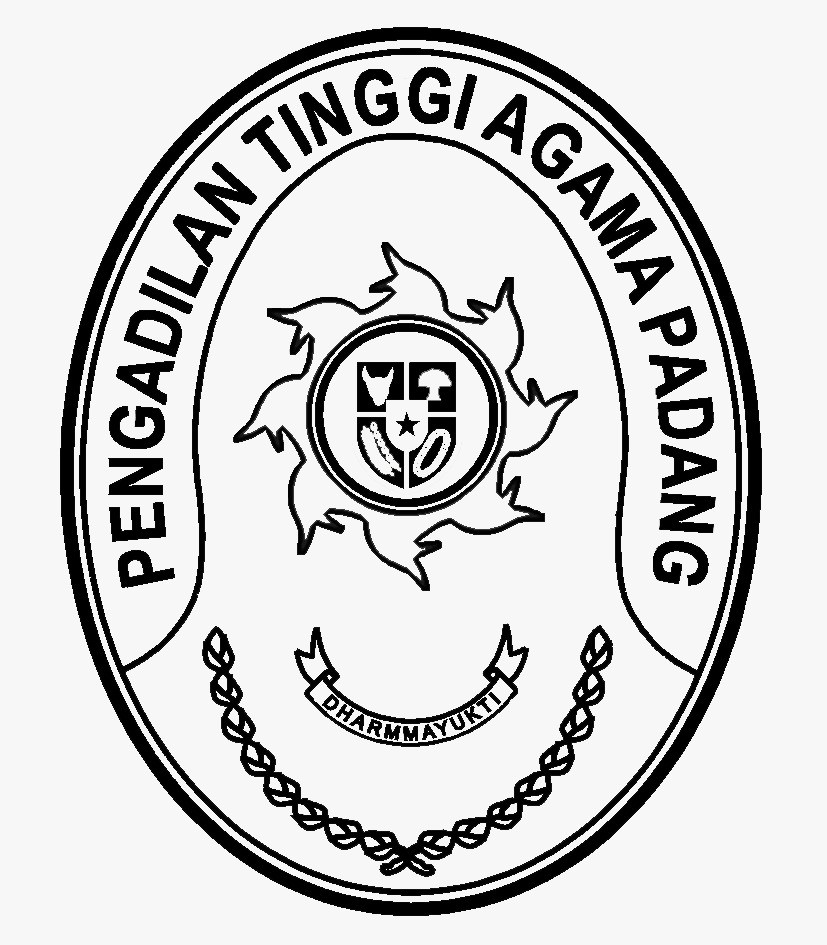 Jl. By Pass No.Km. 24, Batipuh Panjang, Kec. Koto Tangah, Kota Padang, SumateraBarat 25173, Padang 25173Telp. (0751) 7054806 Fax. (0751) 40537website : www.pta-padang.go.id email : admin@pta-padang.go.idNomor	: W3-A/         /KU.00/5/2023                                                       Padang, 31 Mei 2023Sifat		: BiasaHal		: Usulan ABT PA Muara Labuh TA 2023		  (Pengadaan Meubelair Hakim dan Pejabat)Yth. Sekretaris Mahkamah Agung cq Kepala Biro KeuanganJalan Medan Merdeka Utara No. 9, Jakarta.Meneruskan surat usulan Anggaran Belanja Tambahan (ABT) satuan kerja Pengadilan Agama Muara Labuh Nomor: W3-A9/641/OT.01.1/IV/2023 tanggal 27 April 2023 perihal Permohonan ABT Melalui Aplikasi e-iplans dengan alasan untuk memenuhi kebutuhan peralatan fasilitas perkantoran pada ruang hakim, ruang kepaniteraan, dan ruang kesekretariatan. Untuk itu bersama ini kami teruskan usulan tersebut dengan rincian sebagai berikut:Demikian permohonan ini kami sampaikan, atas perkenaannya kami ucapkan terima kasih. Sekretaris Pengadilan Tinggi Agama PadangH.Idris, Latif, SH, MH. 196404101993031002Tembusan:1. Sekretaris Mahkamah Agung RI;2. Kepala Badan Pengawasan Mahkamah Agung RI;3. Kepala Biro Perencanaan dan Organisasi BUA;4. Ketua Pengadilan Tinggi Agama Padang;5. Ketua Pengadilan Agama Muara LabuhNoUsulan ABTJumlahNilai2.Pengadaan Peralatan Fasilitas Perkantoran28 UnitRp 179.000.000,-